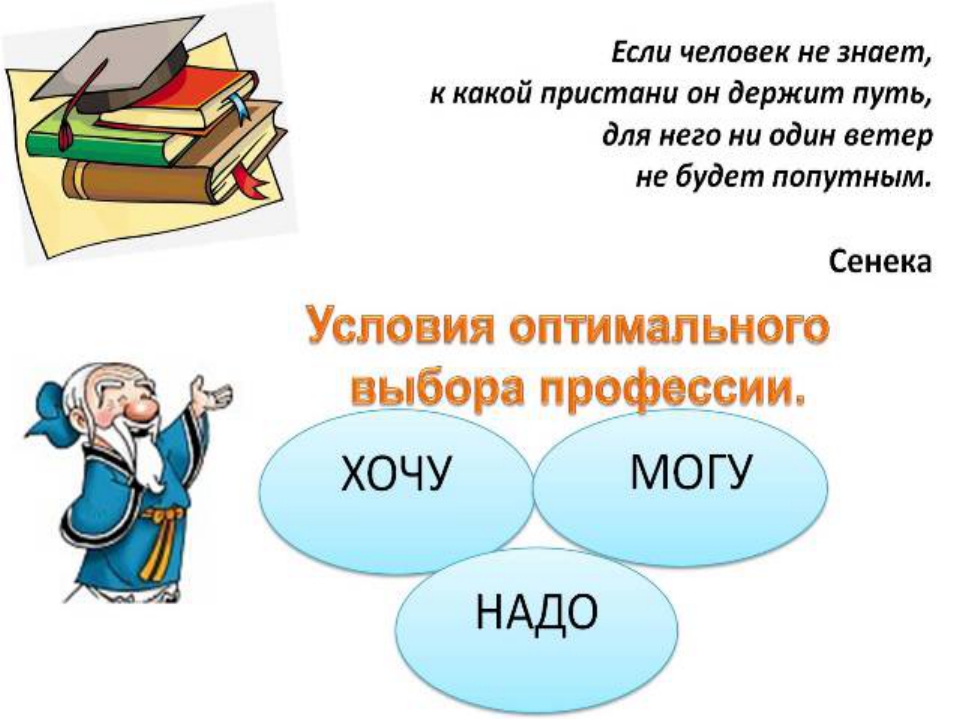 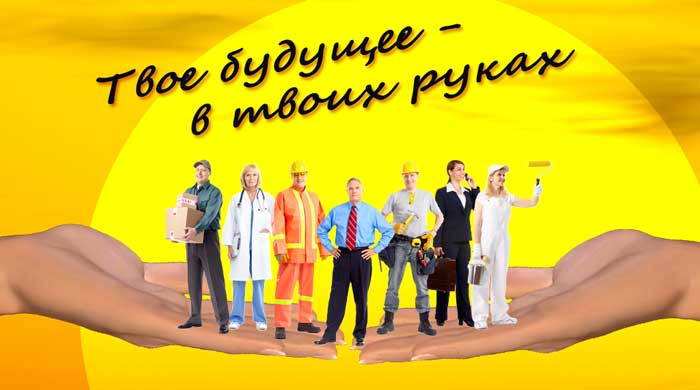 Инновационный опыт СПП МБОУ Центр «Росток»:2012 год«Программа психологического сопровождения слабослышащих детей в образовательном учреждении»2013 годПрограмма психологического сопровождения детей с ДЦП в образовательном учреждении»«Программа психологического сопровождения формирования коммуникативных навыков у аутичных детей»2014 годПрограмма психологического сопровождения одарённых детей в образовательном учреждении2015 годПрограмма психологического сопровождения дошкольников старшего возраста, педагогов и родителей в условиях ФГОС ДО «Радуга успеха»2016 год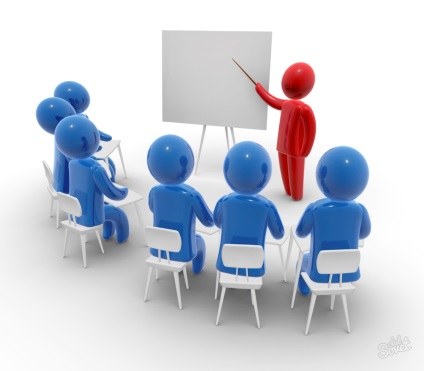 Модульная программа «Личностные перспективы» занятия для обучающихся 7-9 классов2017 годПрограмма профессионального самоопределения старшеклассников                      МБОУ Центр «Росток»                    Служба практической психологии      Методическое объединение        педагогов-психологов   ОО       г. Ульяновска  по  теме:      «Психологическая поддержка детей,          находящихся в кризисных ситуациях».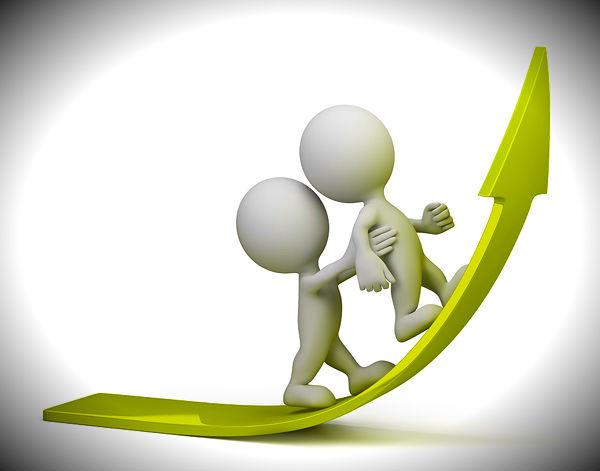 Дата проведения: 13 сентября 2017 г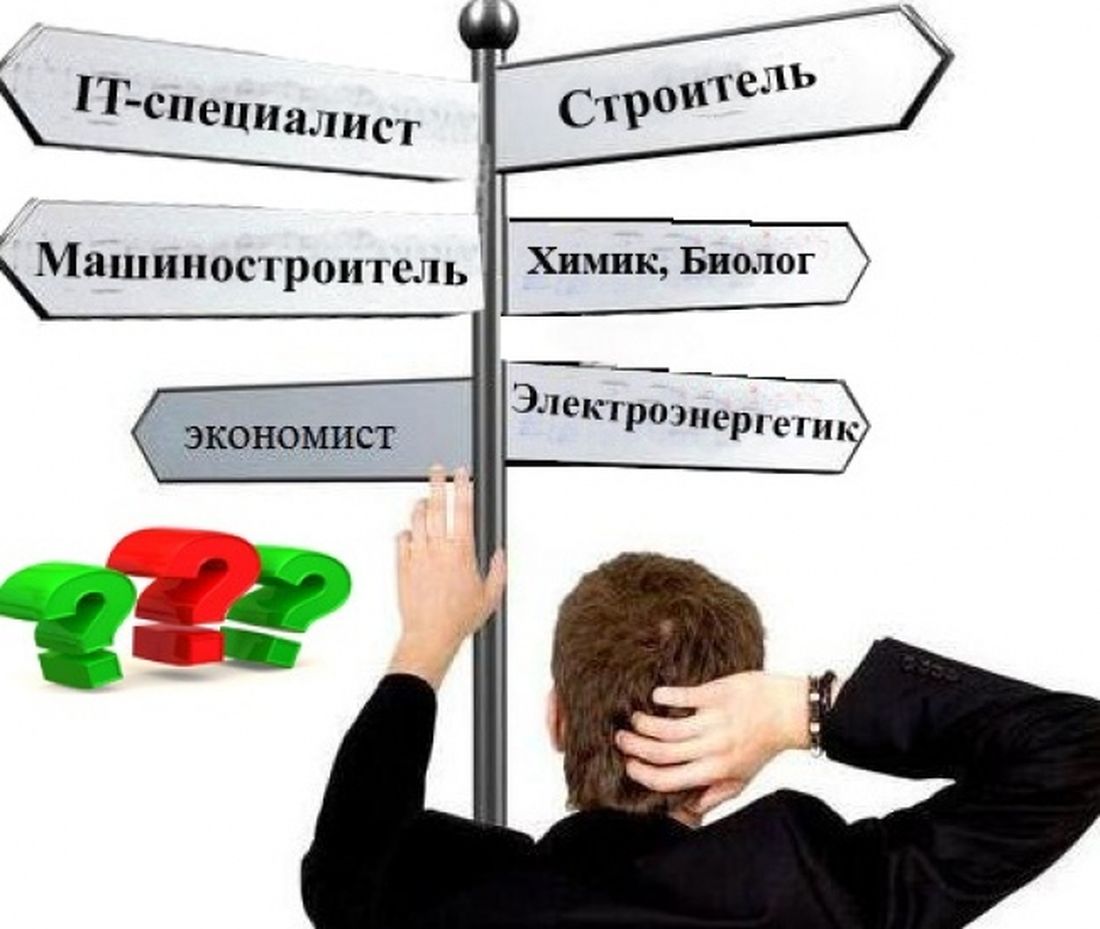 Рекомендованы к использованию диагностические программы и методики:Для школьных психологов:Изучение уровня тревожности учащихся1 классов  «Шкала социально-ситуативной тревожности в модификации» в модификации А.М. Прихожан;5 классов  А.М. Прихожан «Шкала явной тревожности для детей 8-12 лет»;8, 10 классов Тест Самооценка психических состояний  Г. Айзенка(ноябрь)Изучение надпредметных и личностных компетентностей учащихся  1,4,5,7 классов (март)Для дошкольных психологовИзучение социально-коммуникативного и познавательного развития воспитанников ДОУ в соответствии с ФГОСДО(результаты диагностики по программе сдаются в три этапа:- изучение адаптации воспитанников к условиям ДОУ (октябрь);- изучение  социально-коммуникативного  и  познавательного   развития воспитанников ДОУ (март); - изучение готовности детей к обучению в школе»  (май).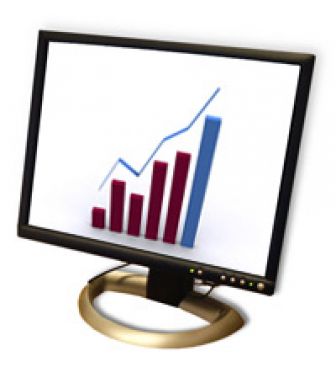     8.45 - 9.00 Регистрация участников    9.00 – 9.10 Вступительное  слово.Каткина Елена Васильевна, директор МБОУ Центр «Росток»    9.10 – 9.30 Особенности  протекания кризисной ситуации и     оказание  психологической  помощи  обучающимся.Суродина Ольга Владимировна,зам. директора МБОУ Центр «Росток»,педагог-психолог, к. п. н.    9.30 – 9.45 Психологическая   помощь  детям  в  ситуации     переживании горя (потеря близкого человека)Козырева Светлана Анатольевна,педагог-психолог МБОУ  Центр «Росток»  9.45 – 10.00 Оказание       психологической           помощи      обучающимся     в    ситуациях:  смена    ОО,     переезд,      миграция.Назарова Ирина Вячеславовна,педагог-психолог МБОУ Центр «Росток»            10.00 – 10.15  Психологическая помощь детям в ситуации  развода родителей.Соколова Тамара Николаевна,педагог-психолог  МБОУ Центр «Росток»    10.15 – 10.30 Работа психолога по преодолению ситуации  буллинга.Музалева Дарья Александровнапедагог-психолог МБОУ Центр «Росток»    10.30 – 10.45 Психологический практикум.    Методы и приёмы работы психолога в кризисных ситуациях.Губина Марина Викторовна,руководитель  СПП МБОУ    Центр  «Росток»,педагог-психолог, к. п. н.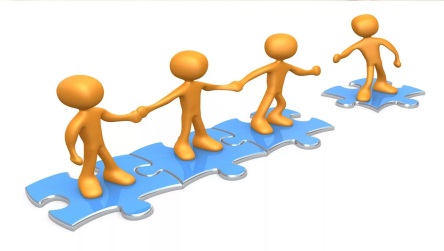        Разное.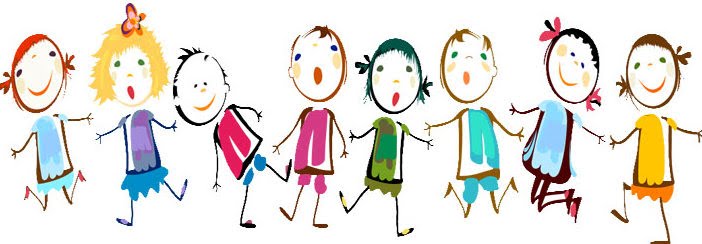 